PROBLEMLERİM VAR 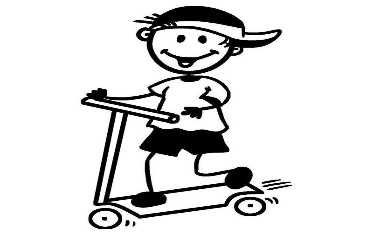 1- 54 sayısının ’i kadar bank vardır. Bahçemizde kaç tane bank vardır?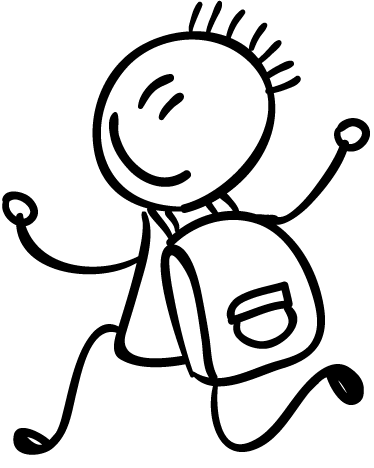 2- Bahçemizde 25 sayısının ’sinin 2 fazlası kadar ağaç vardır. Bahçemizde kaç ağaç vardır?3- Bahçemizde ağaç sayısının ’ünün 7 fazlası kadar çiçek vardır. Bahçemizde kaç çiçek vardır?4-36 sayısının ’sinin 10 eksiği kadar gölet vardır. Bahçemizde kaç tane gölet vardır?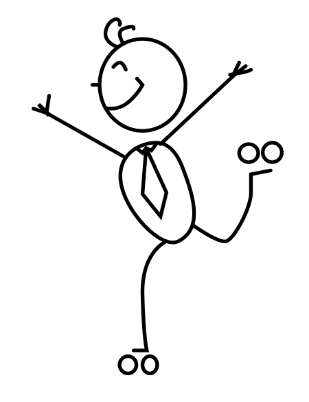 5- 3 deste kuşun ’ünün 9 eksiği kadarı dalda duruyor. Dalda kaç kuş duruyor?6- Bahçede bulunan 12 tane ağacın inin 3 fazlası bank yapımı için kesiliyor. Kaç ağaç kesilmiştir?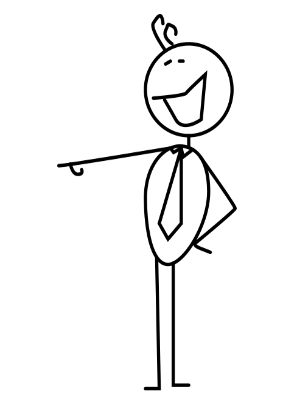 7- Kesilen ağaçların yerine boş araziye 2 düzine tohumun ’ünün 5 fazlası kadar fidan ekiliyor. Kaç tane fidan ekiliyor?